April 27, 2017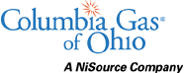 Public Utilities Commission of ATTN:  Renee’ JenkinsDirector of AdministrationDocketing Division - 13th FloorRe: 	Case Number 89-8003-GA-TRF	Case Number 16-2236-GA-RDRDear Ms. Jenkins:In compliance with the Public Utilities Commission of Ohio's rules governing Tariff Filing Procedures in Case Number 89-500-AU-TRF, Columbia Gas of Ohio, Inc. (Columbia) has enclosed for filing a copy in the above referenced dockets the following tariff sheets:Very truly yours,/s/ Larry W. MartinLarry W. MartinDirectorRegulatory PolicyEnclosuresSection No.             Sheet No.Page No.           Description                         Description              Two-Hundred and Fifty-Second Revised Sheet No. 1AIndexOne Hundred and Ninety-Third Revised Sheet No. 1bIndexVFourteenth Revised Sheet No. 27Rider IRP-Infrastructure Replacement Program RiderRider IRP-Infrastructure Replacement Program RiderVTwelfth Revised Sheet No. 28Demand Side Management RiderDemand Side Management RiderVINinth Revised Sheet No. 72Rider IRP-Infrastructure Replacement Program RiderRider IRP-Infrastructure Replacement Program RiderVIEighth Revised Sheet No. 73Demand Side Management RiderDemand Side Management RiderVIIThirteenth Revised Sheet No. 292Rider IRP-Infrastructure Replacement Program RiderRider IRP-Infrastructure Replacement Program RiderVIITwelfth Revised Sheet No. 293Demand Side ManagementDemand Side Management